APPLICATIONSchool Counsellor Lead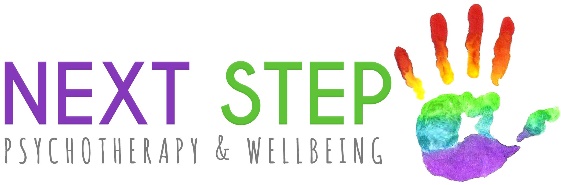 Applicant InformationApplicant InformationApplicant InformationApplicant InformationApplicant InformationApplicant InformationApplicant InformationApplicant InformationApplicant InformationApplicant InformationApplicant InformationApplicant InformationApplicant InformationApplicant InformationApplicant InformationApplicant InformationApplicant InformationApplicant InformationForenameSurnameTitleAddressCityCountyPost codePhoneE-mail AddressE-mail AddressE-mail AddressAre you a British Citizen?Are you a British Citizen?Are you a British Citizen?Are you a British Citizen?YES  NO  NO  If no, are you authorised to work in the UK?If no, are you authorised to work in the UK?If no, are you authorised to work in the UK?If no, are you authorised to work in the UK?If no, are you authorised to work in the UK?If no, are you authorised to work in the UK?YES  YES  NO  NO  NO  Have you applied with NSPW before?Have you applied with NSPW before?Have you applied with NSPW before?Have you applied with NSPW before?YES  NO  NO  If so, when & what role(s)?If so, when & what role(s)?If so, when & what role(s)?Do you consider yourself to have a disability or condition?Do you consider yourself to have a disability or condition?Do you consider yourself to have a disability or condition?Do you consider yourself to have a disability or condition?YES  NO  NO  Please tell us any reasonable adjustments we can help with?Please tell us any reasonable adjustments we can help with?Please tell us any reasonable adjustments we can help with?Where did you hear about this position?Where did you hear about this position?Where did you hear about this position?Where did you hear about this position?Education – Please include any courses currently studyingEducation – Please include any courses currently studyingEducation – Please include any courses currently studyingEducation – Please include any courses currently studyingEducation – Please include any courses currently studyingEducation – Please include any courses currently studyingEducation – Please include any courses currently studyingEducation – Please include any courses currently studyingEducation – Please include any courses currently studyingEducation – Please include any courses currently studyingEducation – Please include any courses currently studyingEducation – Please include any courses currently studyingEducation – Please include any courses currently studyingEducation – Please include any courses currently studyingEducation – Please include any courses currently studyingEducation – Please include any courses currently studyingEducation – Please include any courses currently studyingEducation – Please include any courses currently studyingCourseLocationLocationFromToHave you completed this course? Have you completed this course? Have you completed this course? Have you completed this course? Have you completed this course? Have you completed this course? Have you completed this course? Have you completed this course? Have you completed this course? YES  YES  NO  NO  CourseLocationLocationFromToHave you completed this course? Have you completed this course? Have you completed this course? Have you completed this course? Have you completed this course? Have you completed this course? Have you completed this course? Have you completed this course? Have you completed this course? YES  YES  NO  NO  CourseLocationLocationFromToHave you completed this course? Have you completed this course? Have you completed this course? Have you completed this course? Have you completed this course? Have you completed this course? Have you completed this course? Have you completed this course? Have you completed this course? YES  YES  NO  NO  CourseLocationLocationFromToHave you completed this course? Have you completed this course? Have you completed this course? Have you completed this course? Have you completed this course? Have you completed this course? Have you completed this course? Have you completed this course? Have you completed this course? YES  YES  NO  NO  Any other CPD Courses related to applicationAny other CPD Courses related to applicationAny other CPD Courses related to applicationAny other CPD Courses related to applicationAny other CPD Courses related to applicationReferencesReferencesReferencesReferencesReferencesReferencesReferencesReferencesReferencesReferencesReferencesReferencesReferencesReferencesReferencesReferencesReferencesReferencesPlease list two professional references. Please ensure if you are a trainee one is your course tutor or supervisor.Please list two professional references. Please ensure if you are a trainee one is your course tutor or supervisor.Please list two professional references. Please ensure if you are a trainee one is your course tutor or supervisor.Please list two professional references. Please ensure if you are a trainee one is your course tutor or supervisor.Please list two professional references. Please ensure if you are a trainee one is your course tutor or supervisor.Please list two professional references. Please ensure if you are a trainee one is your course tutor or supervisor.Please list two professional references. Please ensure if you are a trainee one is your course tutor or supervisor.Please list two professional references. Please ensure if you are a trainee one is your course tutor or supervisor.Please list two professional references. Please ensure if you are a trainee one is your course tutor or supervisor.Please list two professional references. Please ensure if you are a trainee one is your course tutor or supervisor.Please list two professional references. Please ensure if you are a trainee one is your course tutor or supervisor.Please list two professional references. Please ensure if you are a trainee one is your course tutor or supervisor.Please list two professional references. Please ensure if you are a trainee one is your course tutor or supervisor.Please list two professional references. Please ensure if you are a trainee one is your course tutor or supervisor.Please list two professional references. Please ensure if you are a trainee one is your course tutor or supervisor.Please list two professional references. Please ensure if you are a trainee one is your course tutor or supervisor.Please list two professional references. Please ensure if you are a trainee one is your course tutor or supervisor.Please list two professional references. Please ensure if you are a trainee one is your course tutor or supervisor.Full NameFull NameRelationshipRelationshipCompanyCompanyPhonePhoneEmail Address:Email Address:Full NameFull NameRelationshipRelationshipCompanyCompanyPhonePhoneEmail Address:Email Address:Can we contact reference prior to employmentCan we contact reference prior to employmentCan we contact reference prior to employmentCan we contact reference prior to employmentCan we contact reference prior to employmentCan we contact reference prior to employmentCan we contact reference prior to employmentCan we contact reference prior to employmentCan we contact reference prior to employmentCan we contact reference prior to employmentCan we contact reference prior to employmentCan we contact reference prior to employmentCan we contact reference prior to employmentYES  YES  NO  NO  NO  Previous Employment – Please provide the last five years experience, including volunteering roles Previous Employment – Please provide the last five years experience, including volunteering roles Previous Employment – Please provide the last five years experience, including volunteering roles Previous Employment – Please provide the last five years experience, including volunteering roles Previous Employment – Please provide the last five years experience, including volunteering roles Previous Employment – Please provide the last five years experience, including volunteering roles Previous Employment – Please provide the last five years experience, including volunteering roles Previous Employment – Please provide the last five years experience, including volunteering roles Previous Employment – Please provide the last five years experience, including volunteering roles Job TitleJob TitleCompanyStart DateStart DateEnd DateDuties: (Please give a brief of your main duties and responsibilities)Duties: (Please give a brief of your main duties and responsibilities)Job TitleJob TitleCompanyStart DateStart DateEnd DateDuties: (Please give a brief of your main duties and responsibilities)Duties: (Please give a brief of your main duties and responsibilities)Job TitleJob TitleCompanyStart DateStart DateEnd DateDuties: (Please give a brief of your main duties and responsibilities)Duties: (Please give a brief of your main duties and responsibilities)Job TitleJob TitleCompanyStart DateStart DateEnd DateDuties: (Please give a brief of your main duties and responsibilities)Duties: (Please give a brief of your main duties and responsibilities)Job TitleJob TitleCompanyStart DateStart DateEnd DateCONVICTIONS AND SAFEGUARDINGCONVICTIONS AND SAFEGUARDINGCONVICTIONS AND SAFEGUARDINGCONVICTIONS AND SAFEGUARDINGCONVICTIONS AND SAFEGUARDINGCONVICTIONS AND SAFEGUARDINGCONVICTIONS AND SAFEGUARDINGCONVICTIONS AND SAFEGUARDINGCONVICTIONS AND SAFEGUARDINGDo you have any criminal convictionsDo you have any criminal convictionsDo you have any criminal convictionsDo you have any criminal convictionsDo you have any criminal convictionsDo you have any criminal convictionsDo you have any criminal convictionsYES  NO  Have you had ANY child protection or safe guarding concerns raised against you?Have you had ANY child protection or safe guarding concerns raised against you?Have you had ANY child protection or safe guarding concerns raised against you?Have you had ANY child protection or safe guarding concerns raised against you?Have you had ANY child protection or safe guarding concerns raised against you?Have you had ANY child protection or safe guarding concerns raised against you?Have you had ANY child protection or safe guarding concerns raised against you?YES  NO  When applying for a role that involves working with Children, Young People or Vulnerable Adults directly or indirectly ALL cautions, bindovers, pending prosecutions, spent and unspent convictions must be declared.NSCS carry out enhanced CRB checks, we regard safeguarding as a high priority when working with Young People and Children. If you are unsure about anything please get in touch. When applying for a role that involves working with Children, Young People or Vulnerable Adults directly or indirectly ALL cautions, bindovers, pending prosecutions, spent and unspent convictions must be declared.NSCS carry out enhanced CRB checks, we regard safeguarding as a high priority when working with Young People and Children. If you are unsure about anything please get in touch. When applying for a role that involves working with Children, Young People or Vulnerable Adults directly or indirectly ALL cautions, bindovers, pending prosecutions, spent and unspent convictions must be declared.NSCS carry out enhanced CRB checks, we regard safeguarding as a high priority when working with Young People and Children. If you are unsure about anything please get in touch. When applying for a role that involves working with Children, Young People or Vulnerable Adults directly or indirectly ALL cautions, bindovers, pending prosecutions, spent and unspent convictions must be declared.NSCS carry out enhanced CRB checks, we regard safeguarding as a high priority when working with Young People and Children. If you are unsure about anything please get in touch. When applying for a role that involves working with Children, Young People or Vulnerable Adults directly or indirectly ALL cautions, bindovers, pending prosecutions, spent and unspent convictions must be declared.NSCS carry out enhanced CRB checks, we regard safeguarding as a high priority when working with Young People and Children. If you are unsure about anything please get in touch. When applying for a role that involves working with Children, Young People or Vulnerable Adults directly or indirectly ALL cautions, bindovers, pending prosecutions, spent and unspent convictions must be declared.NSCS carry out enhanced CRB checks, we regard safeguarding as a high priority when working with Young People and Children. If you are unsure about anything please get in touch. When applying for a role that involves working with Children, Young People or Vulnerable Adults directly or indirectly ALL cautions, bindovers, pending prosecutions, spent and unspent convictions must be declared.NSCS carry out enhanced CRB checks, we regard safeguarding as a high priority when working with Young People and Children. If you are unsure about anything please get in touch. When applying for a role that involves working with Children, Young People or Vulnerable Adults directly or indirectly ALL cautions, bindovers, pending prosecutions, spent and unspent convictions must be declared.NSCS carry out enhanced CRB checks, we regard safeguarding as a high priority when working with Young People and Children. If you are unsure about anything please get in touch. When applying for a role that involves working with Children, Young People or Vulnerable Adults directly or indirectly ALL cautions, bindovers, pending prosecutions, spent and unspent convictions must be declared.NSCS carry out enhanced CRB checks, we regard safeguarding as a high priority when working with Young People and Children. If you are unsure about anything please get in touch. SUPPORTING DOCUMENTATIONSUPPORTING DOCUMENTATIONSUPPORTING DOCUMENTATIONSUPPORTING DOCUMENTATIONSUPPORTING DOCUMENTATIONSUPPORTING DOCUMENTATIONSUPPORTING DOCUMENTATIONSUPPORTING DOCUMENTATIONSUPPORTING DOCUMENTATIONPlease write a supporting statement detailing why you think you would be suitable as for this role, with as much detail about yourself and experience as you can, particularly around the job specification and why you would be suitable. Please limit this to 400 words.Please write a supporting statement detailing why you think you would be suitable as for this role, with as much detail about yourself and experience as you can, particularly around the job specification and why you would be suitable. Please limit this to 400 words.Please write a supporting statement detailing why you think you would be suitable as for this role, with as much detail about yourself and experience as you can, particularly around the job specification and why you would be suitable. Please limit this to 400 words.Please write a supporting statement detailing why you think you would be suitable as for this role, with as much detail about yourself and experience as you can, particularly around the job specification and why you would be suitable. Please limit this to 400 words.Please write a supporting statement detailing why you think you would be suitable as for this role, with as much detail about yourself and experience as you can, particularly around the job specification and why you would be suitable. Please limit this to 400 words.Please write a supporting statement detailing why you think you would be suitable as for this role, with as much detail about yourself and experience as you can, particularly around the job specification and why you would be suitable. Please limit this to 400 words.Please write a supporting statement detailing why you think you would be suitable as for this role, with as much detail about yourself and experience as you can, particularly around the job specification and why you would be suitable. Please limit this to 400 words.Please write a supporting statement detailing why you think you would be suitable as for this role, with as much detail about yourself and experience as you can, particularly around the job specification and why you would be suitable. Please limit this to 400 words.Please write a supporting statement detailing why you think you would be suitable as for this role, with as much detail about yourself and experience as you can, particularly around the job specification and why you would be suitable. Please limit this to 400 words.Disclaimer and SignatureDisclaimer and SignatureDisclaimer and SignatureDisclaimer and SignatureDisclaimer and SignatureDisclaimer and SignatureDisclaimer and SignatureDisclaimer and SignatureDisclaimer and SignatureI certify that my answers are true and complete to the best of my knowledge. If this application leads to employment, I understand that false or misleading information in my application or interview 
may result in my release.I certify that my answers are true and complete to the best of my knowledge. If this application leads to employment, I understand that false or misleading information in my application or interview 
may result in my release.I certify that my answers are true and complete to the best of my knowledge. If this application leads to employment, I understand that false or misleading information in my application or interview 
may result in my release.I certify that my answers are true and complete to the best of my knowledge. If this application leads to employment, I understand that false or misleading information in my application or interview 
may result in my release.I certify that my answers are true and complete to the best of my knowledge. If this application leads to employment, I understand that false or misleading information in my application or interview 
may result in my release.I certify that my answers are true and complete to the best of my knowledge. If this application leads to employment, I understand that false or misleading information in my application or interview 
may result in my release.I certify that my answers are true and complete to the best of my knowledge. If this application leads to employment, I understand that false or misleading information in my application or interview 
may result in my release.I certify that my answers are true and complete to the best of my knowledge. If this application leads to employment, I understand that false or misleading information in my application or interview 
may result in my release.I certify that my answers are true and complete to the best of my knowledge. If this application leads to employment, I understand that false or misleading information in my application or interview 
may result in my release.Please print NameDate